Голуб Анатолий Демидович.Участник Великой Отечественной войны, ветеран труда Голуб Анатолий Демидович приехал на Командоры 1979 году. Он долгое время трудился мастером погрузо-разгрузочных работ на флоте, секретарем парторганизации  Командорского зверозавода. Анатолий Демидович Голуб родился в январе 1925года.  Воинское звание: рядовой, в РККА с 1943 года. Место призыва: Генический РВК, Украинская ССР, Запорожская обл., Генический р-н.  Анатолий в ускоренном режиме прошел обучение по воинской специальности химик–разведчик.Первое настоящее боевое крещение Голуб А.Д. получил в Крыму, на Турецком валу, в апреле 1944 года. После освобождения Крыма полк перебросили под Гомель, в Белоруссию. Здесь воинскую часть укомплектовали боевым снаряжением, пополнили личный состав и направили в Прибалтику. За участие в разгроме Курляндской группировки гитлеровцев Анатолий Демидович был награжден медалью «За боевые заслуги». Победу Анатолий Демидович встретил в Прибалтике, но демобилизовался из Советской Армии только в 1948 году.Фронтовик, ветеран труда Голуб Анатолий Демидович награжден шестью государственными наградами, он очень гордился своими боевыми наградами, особенно медалью «За победу над Германией».Н.Н. Извеков, председатель отделения Союза Пенсионеров в Алеутском районе.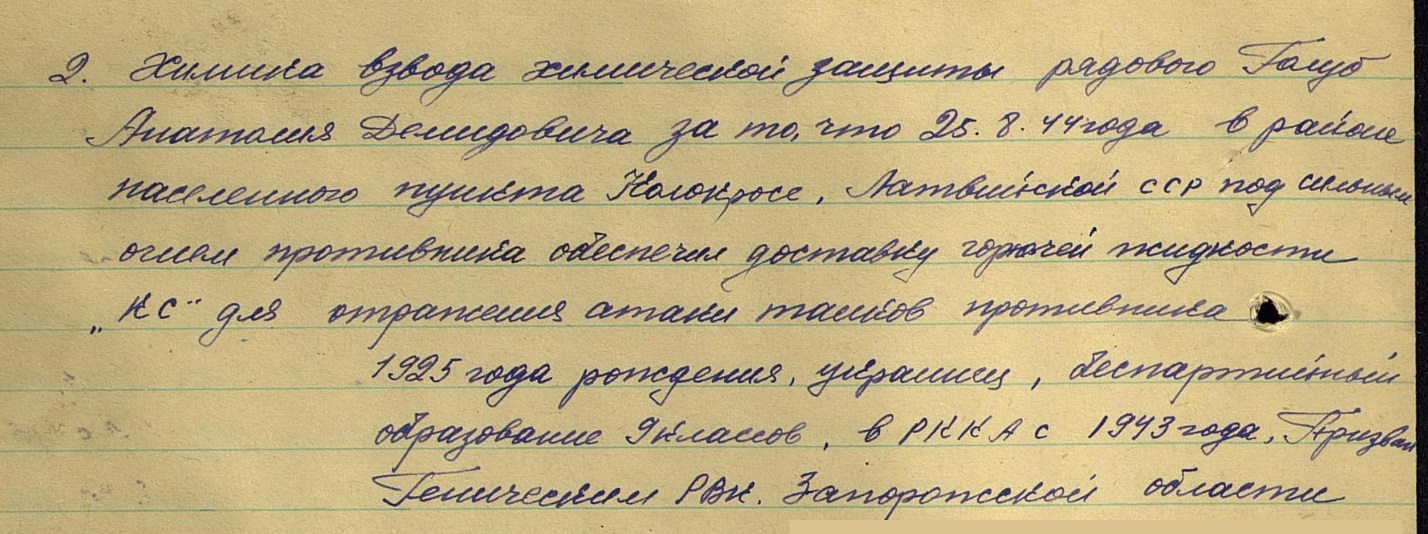 